My Personal Information and Health History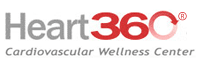 First Name*					Last Name*						        Gender*	    Birth Date		 Blood Pressure	   			Height		       Weight	Street Address*								City	and	State*			         Zip Code*		 Phone*		Ethnicity (Select)○American Indian or Alaska Native		○Asian			○Black or African American		○Hispanic or Latino			○Mixed Race		○Native Hawaiian or Other Pacific Islander○Other Race				○WhiteYes	No						○	○	I am taking blood pressure medication○	○	I am on a hypertension diet○	○	I have kidney disease○	○	I have diabetes○	○	I have a family history of heart disease○	○	I have been diagnosed with heart disease○	○	I have a family history of stroke○	○	Do you smoke?○	○	Have you ever tried to quit smoking?□ I have Medical Insurance	□ The AHA/ASA may E-mail me updates and other information       Please sign below that you are willing to participate with your organization in improving health outcomes for you:X	Email address 						Password (8 characters min) *Required InformationMi información Personal y la historia de la saludPrimer nombre * 					Ultimo nombre * Género *    Fecha presión                   Arterial                                                                    Altura                           Peso al nacer  Dirección calle *  Ciudad y estado *                                                         Código postal *                 Teléfono * Origen étnico (selección)○ Indio americano 	o Nativo de Alaska 	○ Asiático 	○ Negro		 o Afroamericano○ Hispano 		o Latino			○ Raza mixta	○ Nativo Hawaian	o U otros isleños del Pacífico○ Otra raza		○Blanco Sí No ○ ○ estoy tomando medicación de la presión arterial○ ○ estoy en una dieta de hipertensión○ ○ tengo enfermedad renal○ ○ tengo diabetes○ ○ tengo antecedentes familiares de enfermedad cardíaca○ ○ me ha sido diagnosticado can la enfermedad cardíaca○ ○ tengo antecedentes familiares de accidente cerebrovascular○ ○ fumas?○ ○ has probado a dejar de fumar?□Tengo seguro médico             □La AHA/ASA puede enviarme las actualizaciones y otra informaciónPor favor firmar abajo que usted está dispuesto a participar con su organización en la mejora de los resultados de salud para usted: X__________________________________________________________________________________________Dirección de correo electrónico 					Contraseña (min. 8 caracteres) * Requiere información